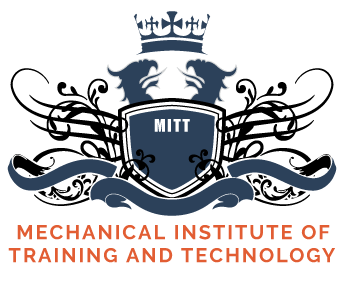 RPL APPLICATION FORM – Mechanical Institute of Training and TechnologyApplicant Details:Declaration;I agree that I will attend classes as per normal timetable provided until the RPL application outcome (NYC/C) is formally provided to me by MITT.I declare that the information contained in this application is true and correct and that all documents are genuine.Applicant Signature:  						 Date 			1.  Qualification:1.  Qualification:1.  Qualification:1.  Qualification:1.  Qualification:Qualification Code: Qualification Title:Qualification Title:Qualification Title:2.  Personal Details:2.  Personal Details:2.  Personal Details:2.  Personal Details:2.  Personal Details:     Surname     Surname     Preferred Title (Mr, Mrs, Ms, Miss)     Preferred Title (Mr, Mrs, Ms, Miss)     First Name/s     First Name/s     Any other name used     Any other name used     Home Address     Home Address     Postal address if different from above      Postal address if different from above      Telephone Numbers     Telephone NumbersHome:Work:Work:     Telephone Numbers     Telephone Numbers:Fax:Fax:     Date of Birth     Date of Birth     /       /             /       /             /       /             Gender      Gender MALE  / FEMALE MALE  / FEMALE MALE  / FEMALE      Age     Age Are you a permanent Resident of Australia? Are you a permanent Resident of Australia?YES  / NO YES  / NO YES  / NO 3.  Current Employment:3.  Current Employment:3.  Current Employment:3.  Current Employment:3.  Current Employment:     Are you currently employed?  If Yes, in which occupation are you currently     employed?      Who is your current employer?      Are you currently employed?  If Yes, in which occupation are you currently     employed?      Who is your current employer? YES  / NO ……………………………………………………………………………………………………………….YES  / NO ……………………………………………………………………………………………………………….YES  / NO ……………………………………………………………………………………………………………….4.  Further Training:4.  Further Training:  Have you undertaken any training courses      related to the occupation applied for?  Have you undertaken any training courses      related to the occupation applied for?YES  / NO YES  / NO YES  / NO If Yes:If Yes:      What occupation were you trained in?      What occupation were you trained in?      Training completion Date (month, year)      Training completion Date (month, year)      Country where you trained      Country where you trained      Name of course and institution (if applicable)      Name of course and institution (if applicable)5.   Is there any further information you wish to give in support of your application?5.   Is there any further information you wish to give in support of your application?5.   Is there any further information you wish to give in support of your application?5.   Is there any further information you wish to give in support of your application?5.   Is there any further information you wish to give in support of your application?Tick the names of the unit applying RPL forTick the names of the unit applying RPL forTick the names of the unit applying RPL forTick the names of the unit applying RPL forTick the names of the unit applying RPL forUnit codeName of the unitName of the unitName of the unitTick